IEEE P802.11
Wireless LANsTGbe editor: please make the following change in subclause 35.7.2P497L16:A 160 MHz operating EHT beamformee may support MU feedback for the combinations of RU or MRU (if the MRUs are bandwidth feedback) size and NDP announcement bandwidth below:P498L16:A 320 MHz operating EHT beamformee may support MU feedback for the combinations of RU or MRU (if the MRUs are bandwidth feedback) size and NDP announcement bandwidth below:Table 35-3, P499 – P503:TGbe editor: please change the first row of “Bandwidth of PPDU containing the EHT NDP Announcement frame (MHz)” in Table 35-3 to “Bandwidth of the PPDU carrying the EHT NDP Announcement frame”Table 35-3, P499:TGbe editor: Please change the circled part into “N/A”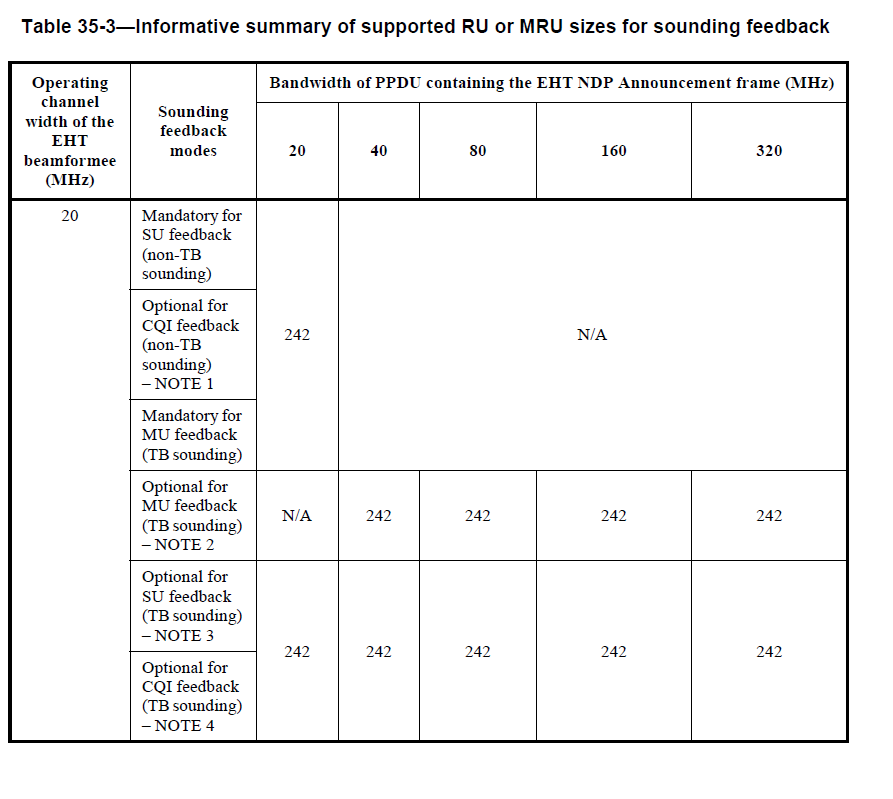 Table 35-3, P502:TGbe editor: Please remove the highlighed “(P)” with yellow color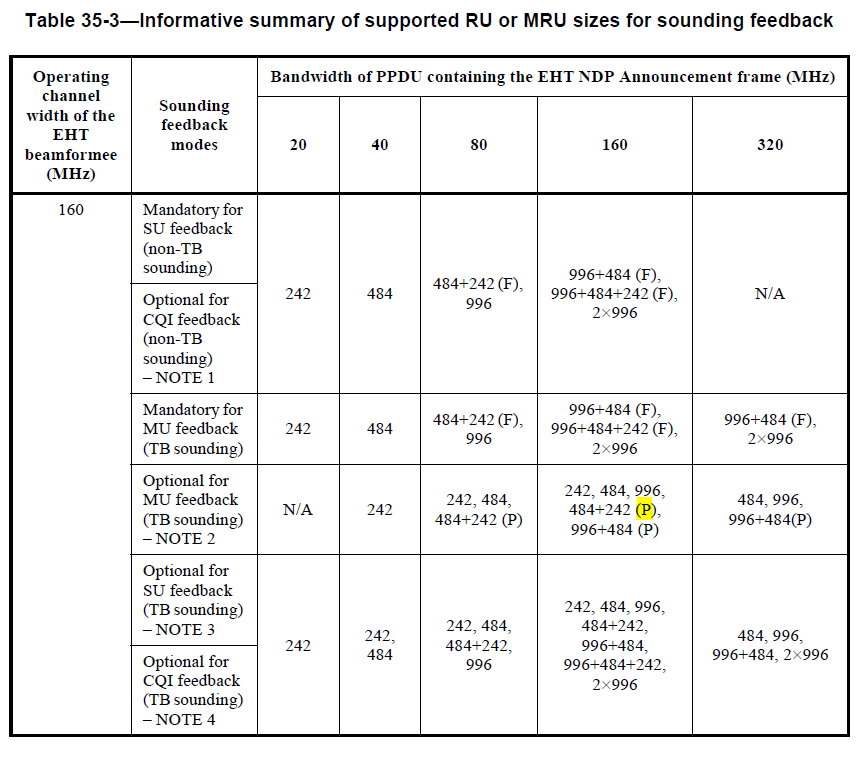 Table 35-3, P503:TGbe editor: Please remove the highlighed “(P)” with yellow color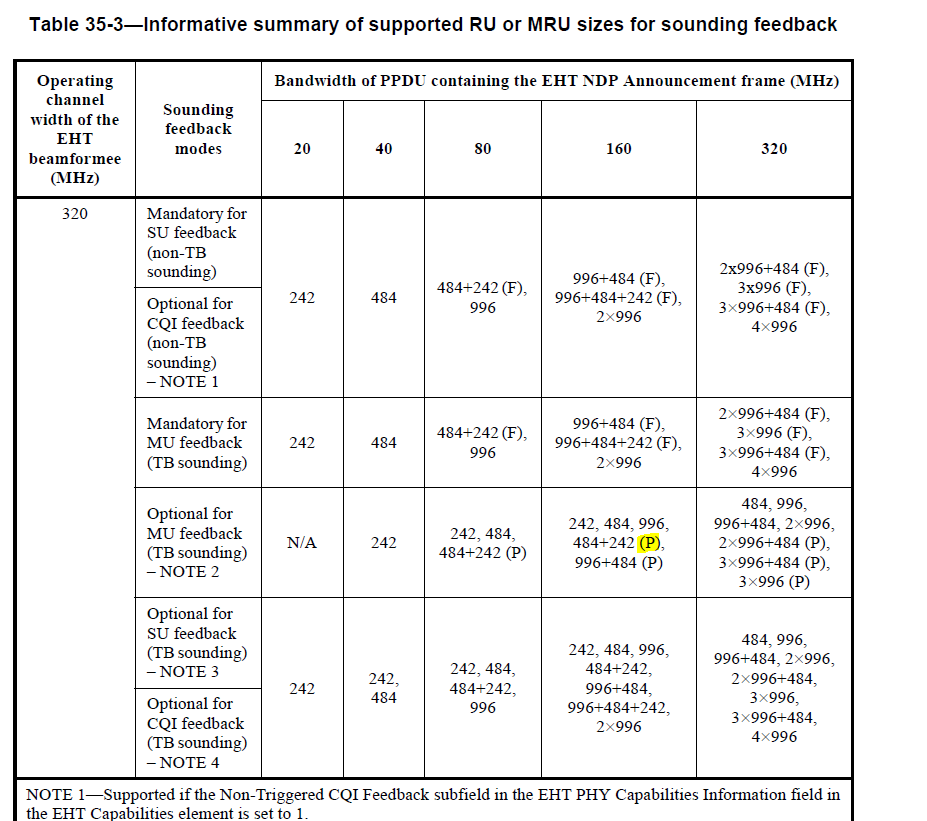 CR for CIDs in 35.7.2 Part IICR for CIDs in 35.7.2 Part IICR for CIDs in 35.7.2 Part IICR for CIDs in 35.7.2 Part IICR for CIDs in 35.7.2 Part IIDate:  2022-07-25Date:  2022-07-25Date:  2022-07-25Date:  2022-07-25Date:  2022-07-25Author(s):Author(s):Author(s):Author(s):Author(s):NameAffiliationAddressPhoneemailZinan LinInterDigitalZinan.lin@interdigital.comXiaogang ChenZekuSigurd SchelstraeteMaxLinearCIDClausePageCommentProposed ChangeResolution1017235.7.2496.19after the rules defining non-TB and TB sounding for 80MHz STA, there are repeated rules regardless of TB or non-TB for 80MHz STA. Why it's necessary?explain the reason of repeating the rules or remove the repeated portion. Same for 160MHz STARejectedP496L1-L10 depicts the mandatory support of SU feedback for an 80 MHz operating EHT beamformee in an EHT non-TB sounding sequence. P496 L13-17 depicts the optional support of SU feedback for an 80 MHz operating EHT beamformee in an EHT TB sounding sequence. P496L19 depicts the mandatory support of MU feedback when the EHT beamformee operating bandwidth is 80 MHz. Therefore, P496L19 does not repeat the rules for 80 MHz operating EHT beamformee. Similar explanation is applied to 160 MHz operating EHT beamformee.Therefore, the texts as mentioned in the comment are necessary in the specs.1017135.7.2497.16"may support MU feedback for the combinations of RU or MRU (if the MRUs are full bandwidth feedback) size and NDP announcement bandwidth below:" "full" should be "partial" this is refering to the optional modes which are for partial BW MU feedbackas in the commentRevised: agree in principle with the commentThere is no confusion that it is a partial feedback when MRU size is 484+242 when Operating channel width of the EHT beamformee is 160 MHz and the bandwidth the PPDu carrying the EHT NDPA frame is 160 MHz. Therefore, to be consistent with other expression, (P) is removed after 484+242 when Operating channel width of the EHT beamformee is 160 MHz and the bandwidth the PPDU carrying the EHT NDPA frame is 160 MHz.TGbe editor: please incorporate changes shown in 11-22/1232r1 under the tag 101711081535.7.2497.17Change "full" to "partial"As in the comment.RevisedIt is similar to CID 10171.TGbe editor: please incorporate changes shown in 11-22/1232r1 under the tag 101711017035.7.2498.17"may support MU feedback for the combinations of RU or MRU (if the MRUs are full bandwidth feedback) size and NDP announcement bandwidth below:" "full" should be "partial" this is refering to the optional modes which are for partial BW MU feedbackas in the commentRevised: agree in principle with the commentThere is no confusion that it is a partial feedback when MRU size is 484+242 when Operating channel width of the EHT beamformee is 320 MHz and the bandwidth the PPDU carrying the EHT NDPA frame is 160 MHz. Therefore, to be consistent with other expression, (P) is removed after 484+242 when Operating channel width of the EHT beamformee is 320 MHz and the bandwidth the PPDU carrying the EHT NDPA frame is 160 MHz.TGbe editor: please incorporate changes shown in 11-22/1232r1 under the tag 101701081635.7.2498.17Change "full" to "partial"As in the comment.Revised: agree in principle with the commentIt is similar to CID 10170.TGbe editor: please incorporate changes shown in 11-22/1232r1 under the tag 108161166835.7.2499.03It is indicated P495L20 that "A 320 MHz EHT beamformer shall not send a 320 MHz EHT NDP Announcement frame solicit partial BW feedback from an EHT beamformee with 20 MHz operating channel width." But Table 35-3 indicates that when the bandwidth of PPDU containning the EHT NDP Annoucement frame 320 MHz, it is optional to have the SU/MU feedback (TB sounding) with  242-toneMake the following rows as "N/A": optional for MU feedback (TB sounding), optional for SU feedback (TB sounding) and optional for CQI feedback (TB sounding) across with 320 MHz  bandwidth of PPDU containing the EHT NDPA annoncement frameRevised:TGbe editor: please incorporate changes shown in 11-22/1232r1 under the tag 116681200935.7.2499.07For 20 MHz operating STA, 320 MHz sounding feedback is not supported.Delete the 320 MHz column or change "242" to "N/A" in the 320 MHz column.Revised:It is a similar comment to CID 11668. Please refer to the resolution in CID 11668TGbe editor: please incorporate changes shown in 11-22/1232r1 under the tag 120091255635.7.2499.04Make the use of language consistentChange "Bandwidth of PPDU containing the EHT NDP Announcement frame" to "Bandwidth of the  PPDU carrying the EHT NDP Announcement frame"Accepted